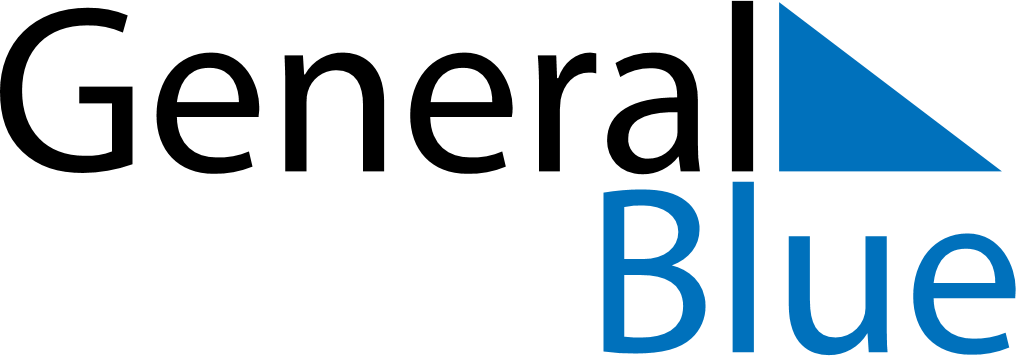 June 2024June 2024June 2024June 2024June 2024June 2024June 2024Mollet del Valles, Catalonia, SpainMollet del Valles, Catalonia, SpainMollet del Valles, Catalonia, SpainMollet del Valles, Catalonia, SpainMollet del Valles, Catalonia, SpainMollet del Valles, Catalonia, SpainMollet del Valles, Catalonia, SpainSundayMondayMondayTuesdayWednesdayThursdayFridaySaturday1Sunrise: 6:19 AMSunset: 9:18 PMDaylight: 14 hours and 58 minutes.23345678Sunrise: 6:19 AMSunset: 9:19 PMDaylight: 15 hours and 0 minutes.Sunrise: 6:18 AMSunset: 9:19 PMDaylight: 15 hours and 1 minute.Sunrise: 6:18 AMSunset: 9:19 PMDaylight: 15 hours and 1 minute.Sunrise: 6:18 AMSunset: 9:20 PMDaylight: 15 hours and 2 minutes.Sunrise: 6:18 AMSunset: 9:21 PMDaylight: 15 hours and 3 minutes.Sunrise: 6:17 AMSunset: 9:22 PMDaylight: 15 hours and 4 minutes.Sunrise: 6:17 AMSunset: 9:22 PMDaylight: 15 hours and 5 minutes.Sunrise: 6:17 AMSunset: 9:23 PMDaylight: 15 hours and 6 minutes.910101112131415Sunrise: 6:17 AMSunset: 9:23 PMDaylight: 15 hours and 6 minutes.Sunrise: 6:16 AMSunset: 9:24 PMDaylight: 15 hours and 7 minutes.Sunrise: 6:16 AMSunset: 9:24 PMDaylight: 15 hours and 7 minutes.Sunrise: 6:16 AMSunset: 9:24 PMDaylight: 15 hours and 8 minutes.Sunrise: 6:16 AMSunset: 9:25 PMDaylight: 15 hours and 8 minutes.Sunrise: 6:16 AMSunset: 9:25 PMDaylight: 15 hours and 9 minutes.Sunrise: 6:16 AMSunset: 9:26 PMDaylight: 15 hours and 9 minutes.Sunrise: 6:16 AMSunset: 9:26 PMDaylight: 15 hours and 10 minutes.1617171819202122Sunrise: 6:16 AMSunset: 9:27 PMDaylight: 15 hours and 10 minutes.Sunrise: 6:16 AMSunset: 9:27 PMDaylight: 15 hours and 10 minutes.Sunrise: 6:16 AMSunset: 9:27 PMDaylight: 15 hours and 10 minutes.Sunrise: 6:16 AMSunset: 9:27 PMDaylight: 15 hours and 11 minutes.Sunrise: 6:16 AMSunset: 9:28 PMDaylight: 15 hours and 11 minutes.Sunrise: 6:17 AMSunset: 9:28 PMDaylight: 15 hours and 11 minutes.Sunrise: 6:17 AMSunset: 9:28 PMDaylight: 15 hours and 11 minutes.Sunrise: 6:17 AMSunset: 9:28 PMDaylight: 15 hours and 11 minutes.2324242526272829Sunrise: 6:17 AMSunset: 9:28 PMDaylight: 15 hours and 11 minutes.Sunrise: 6:18 AMSunset: 9:29 PMDaylight: 15 hours and 10 minutes.Sunrise: 6:18 AMSunset: 9:29 PMDaylight: 15 hours and 10 minutes.Sunrise: 6:18 AMSunset: 9:29 PMDaylight: 15 hours and 10 minutes.Sunrise: 6:18 AMSunset: 9:29 PMDaylight: 15 hours and 10 minutes.Sunrise: 6:19 AMSunset: 9:29 PMDaylight: 15 hours and 10 minutes.Sunrise: 6:19 AMSunset: 9:29 PMDaylight: 15 hours and 9 minutes.Sunrise: 6:20 AMSunset: 9:29 PMDaylight: 15 hours and 9 minutes.30Sunrise: 6:20 AMSunset: 9:29 PMDaylight: 15 hours and 8 minutes.